Информация для законных представителей  ребенка- инвалида о льготах для ребенка-инвалидаПосле проведения МСЭ и установления  категории «ребенок – инвалид» на руки выдается  основной документ:           - справка об установлении инвалидности. Выписка из акта медико-социальной экспертизы гражданина, признанного инвалидом, передается в электронном виде  соответствующим бюро в орган, осуществляющий его пенсионное обеспечение, в 3х-дневный срок со дня принятия решения о признании гражданина инвалидом;   -индивидуальная программа реабилитации и абилитации  (ИПРА) с 01.01.2021 года формируется в форме электронного документа. По желанию законного представителя ее можно получить на бумажном носителе в Бюро МСЭ. Ознакомиться с содержанием ИПРА можно в личном кабинете на портале федерального реестра инвалидов (ФГИС ФРИ), зайдя под логином и паролем от личного кабинета Единого государственного портала услуг. Для реализации мероприятий ИПРА законному представителю несовершеннолетнего необходимо обратиться в те органы, организации и учреждения, которые определенные в ИПРА, как их исполнители.1.  Пособия для родителей детей-инвалидов-оформление пенсии-оформление ЕДВ (ежемесячной денежной выплаты к пенсии)Куда обращаться:Пенсионный Фонд РФг. Сургут, ул. Майская 8/1, 1 этаж, клиентская службател. 8(346-2)77-89-53 E-mail:pfr-ugra@yandex.ruс 9 до 17 час. понедельник-четверг (город), пятница (район)  МКУ «МФЦ» 8(3462)206926E-mail:  www.pfr.ruЕдиный государственный портал услуг (ЕГПУ)E-mail:  www.gosuslugi.ruОформление компенсации по оплате  жилищно-коммунальных услуг (ЖКУ)Необходимые документы:-паспорт РФ, страховое свидетельство (СНИЛС)-документ на жилое помещение (свидетельство, договор)-справки с пенсионного фонда (при наличии)-документ, подтверждающий льготу (справка МСЭ)-сберегательная книжка (выписка из банковского счета)-справка с места жительства (о составе семьи)-справка с РКЦ об отсутствии задолженности по ЖКУКуда обращаться:МКУ«МФЦ» 8(3462)206926  E-mail:  www.pfr.ruКазенное учреждение «Центр социальных выплат»:Мира 44/2, т.529899, 529896 E-mail: Surgcsv@dtsznhmao.ruРайон п. Барсово, Мостостроитель 5, т. 239-999 п. Солнечный, ул. Молодежная 5, т. 239-999 п. Белый Яр, ул. Есенина 15/1, т. 239-999 понедельник-пятница с 8 до 20, суббота с 8 до 16 час.Единый государственный портал услуг (ЕГПУ)E-mail: www.gosuslugi.ruПодача заявления (в ЦСВ) для перечисления денежных средств поставщику за техническое средство реабилитации по сертификатуКуда обращаться:МКУ«МФЦ»8(3462)206926 E-mail: www.pfr.ruКазенное учреждение «Центр социальных выплат»:Мира 44/2, т. 529899, 529896E-mail: Surgcsv@dtsznhmao.ruПодача заявление на обеспечение техническими средствами реабилитации (по федеральному перечню)указанными в индивидуальной программе реабилитации (ТСР)Необходимые документы:- заявление;            - индивидуальную программу реабилитации.Куда обращаться:Фонд социального страхования(региональное отделение по ХМАО-Югре)г. Сургут, пр-т Ленина 43, каб. 419 (т. 234-176; 234-178 )понедельник с 9 до 18 час., вторник-пятница с 9 до 17 час. обед с 13 до 14 час. E-mail: priemfil-2@ro86.fss.ruМКУ «МФЦ»  8(3462)206926 E-mail: www.pfr.ruЕдиный портал госуслуг (ЕГПУ)E-mail: www.gosuslugi.ruПодача заявление на санаторно-курортное обеспечение (справка от врача ф-070 у-04)Необходимые документы:- справка для получения путевки на санаторно-курортное лечение по форме №070/у;- свидетельство о рождении (детям до 14 лет), паспорт(детям старше 14лет)-документ, удостоверяющего личность заявителя или документ, удостоверяющий полномочия представителя.Куда обращаться:Фонд социального страхования (региональное отделение по ХМАО-Югре)г. Сургут, пр-т Ленина 43, каб. 419 ( 234-177)понедельник с 9 до 18 час., вторник-пятница с 9 до 17 час. обед с 13 до 14 час. E-mail: priemfil-2@ro86.fss.ruМКУ «МФЦ»  8(3462)206926 E-mail: www.pfr.ruЕдиный портал госуслуг (ЕГПУ) E-mail: www.gosuslugi.ru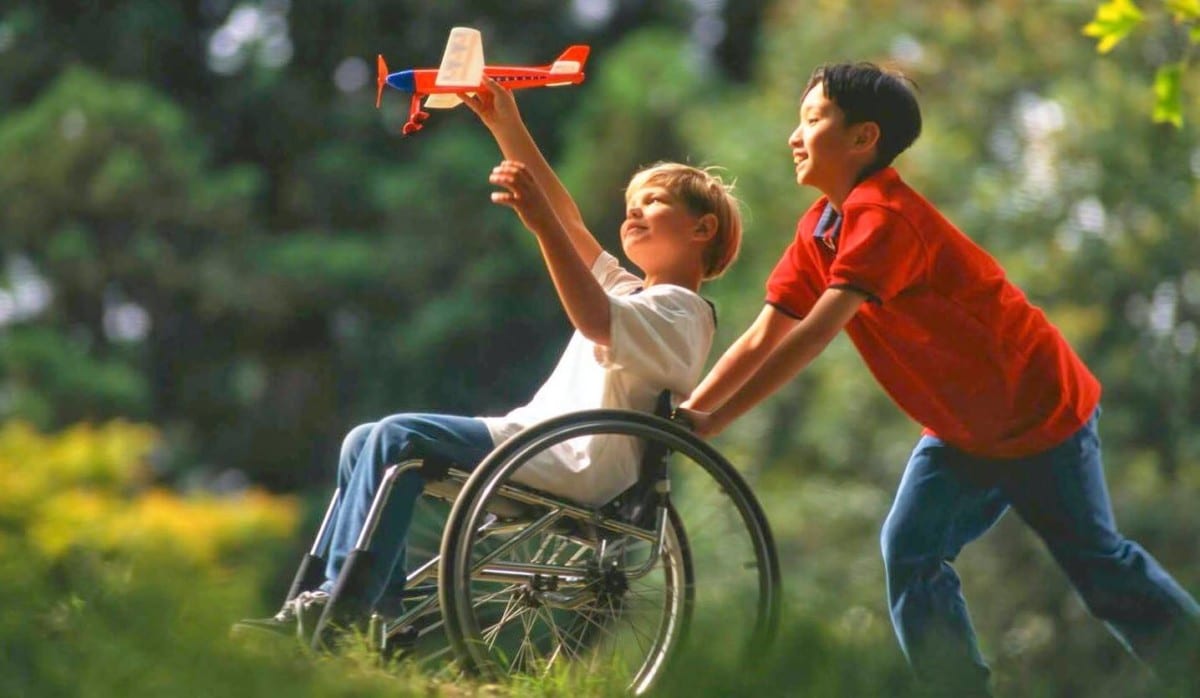 Для реализации мероприятий ИПР необходимо обратиться в органы, организации и учреждения, определенные в ИПР их исполнителями:Куда обращаться:Управление социальной защиты населения по г.Сургуту и Сургутскому районуМира 44/2,  Электронная почта:surgg@dtsznhmao.ruБУ«Комплексный центр обслуживания населения «Городская социальная служба»     -  выдача ТСРул. Лермонтова, д.3/1, каб.107тел 8(3462) 52-25-38  Электронная почта:  GSS@dtsznhmao.ru     - пункт проката ТСРул.Лермонтова д.3/1, каб.105 тел8 (3462) 52-25-08Электронная почта:  GSS@dtsznhmao.ruОтделение реабилитации инвалидов по зрениюул. Лермонтова ,д.3/1, каб.1028 (3462) 52-25-30Подготовлено:Врач по МСЭ Бюро №4- филиала ФКУ «ГБ МСЭ по ХМАО-Югре»  Буренковой О.А.